嘉義縣義竹國民小學110學年度雙語國家政策－口說英語展能樂學計畫子計畫2-1：國民中小學英語日活動成果報告表活動名稱耶誕感恩英語日活動耶誕感恩英語日活動辦理日期110.12.23辦理地點義竹國小中庭義竹國小中庭參加人數276成果摘要-活動內容介紹及特色說明(列點說明)利用課堂教導孩子與耶誕節有關的英語單字、句子製作英語標語海報並張貼學校公佈欄12/23當日辦理與耶誕節有關的英語單字、句子闖關或表演活動，並納入當日活動中獎勵。利用課堂教導孩子與耶誕節有關的英語單字、句子製作英語標語海報並張貼學校公佈欄12/23當日辦理與耶誕節有關的英語單字、句子闖關或表演活動，並納入當日活動中獎勵。利用課堂教導孩子與耶誕節有關的英語單字、句子製作英語標語海報並張貼學校公佈欄12/23當日辦理與耶誕節有關的英語單字、句子闖關或表演活動，並納入當日活動中獎勵。利用課堂教導孩子與耶誕節有關的英語單字、句子製作英語標語海報並張貼學校公佈欄12/23當日辦理與耶誕節有關的英語單字、句子闖關或表演活動，並納入當日活動中獎勵。檢討或建議事項無無無無照片說明（4-10張）照片說明（4-10張）照片說明（4-10張）照片說明（4-10張）照片說明（4-10張）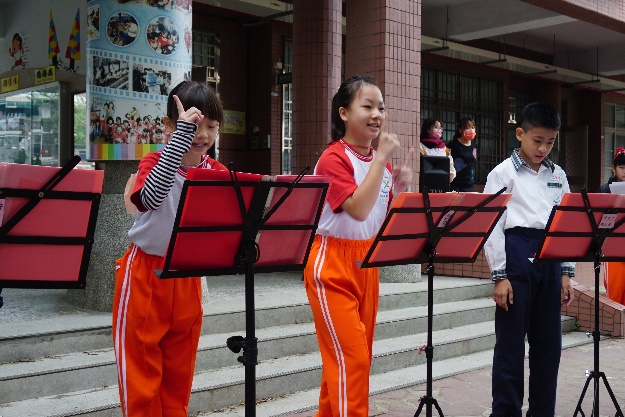 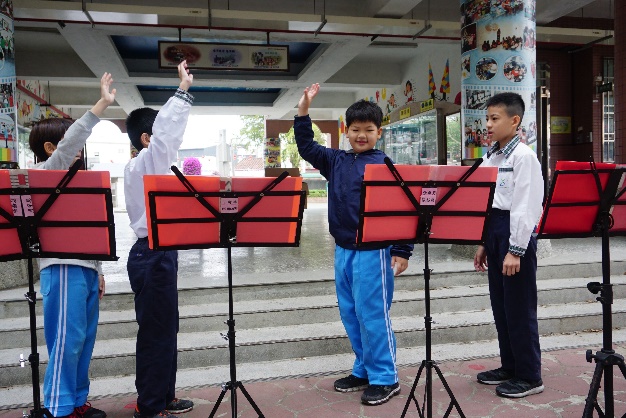 英語讀者劇場表演英語讀者劇場表演英語讀者劇場表演英語讀者劇場表演英語讀者劇場表演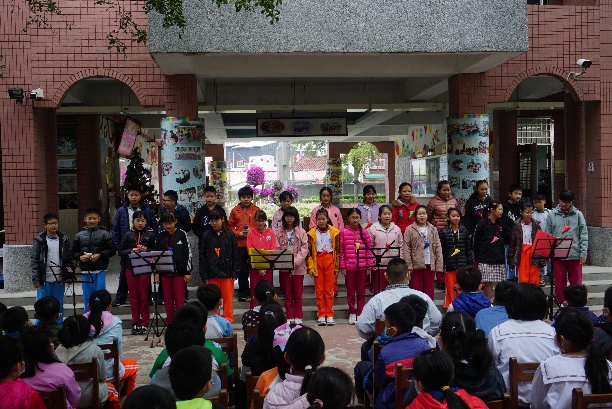 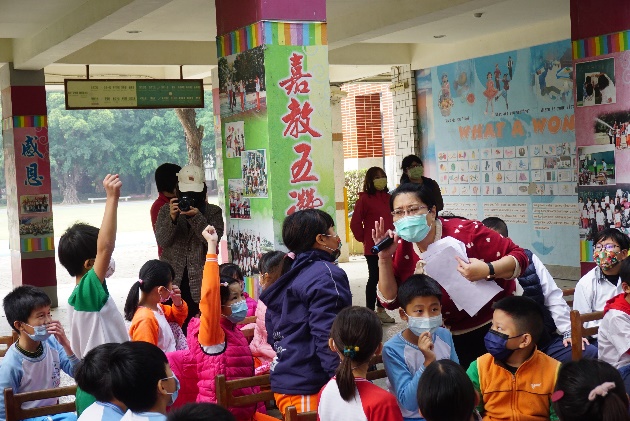 耶誕節英語歌演唱耶誕節英語歌演唱英語單字闖關英語單字闖關英語單字闖關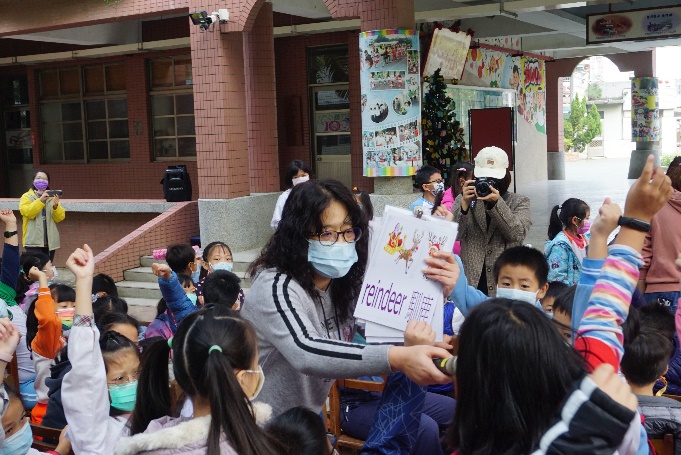 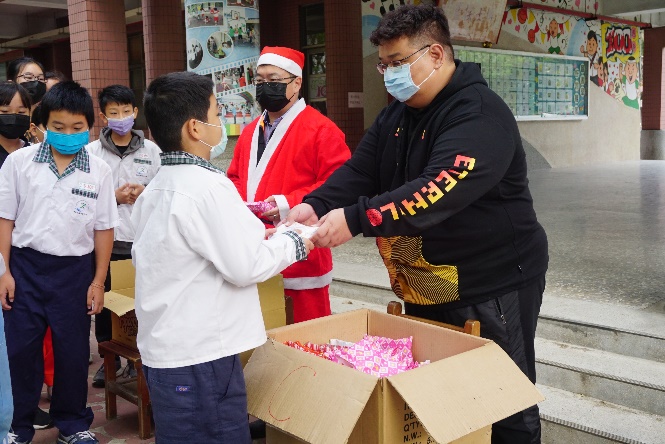 英語單字闖關英語單字闖關英語單字闖關頒獎英語單字闖關頒獎英語單字闖關頒獎